 ВАРИАНТЫ КОНТРОЛЬНЫХ ЗАДАНИЙПО ЭКОНОМЕТРИЧЕСКОМУ МОДЕЛИРОВАНИЮдля студентов заочной формы обученияСоставители: Балаш В.А., Балаш О.С.Саратов2020ПРАВИЛА ВЫПОЛНЕНИЯ И ОФОРМЛЕНИЯ КОНТРОЛЬНЫХ РАБОТВыбор задач определяется из таблицы 1. Выполняются Задание 1 и 2. Высылается фото зачетной книжки с номером зачетки и фамилией студента.Таблица 1ЛитератураОсновная:Методы эконометрики [Текст] : Учебник / Сергей Артемьевич Айвазян. - Москва : Издательство "Магистр" ; Москва : Издательский Дом "ИНФРА-М", 2010. - 512 с. - ISBN 978-5-9776-0153-5  Основы эконометрики в пакете STATISTICA [Текст] : Учебное пособие / Константин Эдуардович Плохотников. - Москва : Вузовский учебник, 2010. - 298 с. - ISBN 978-5-9558-0114-8 ДополнительнаяКомпьютерные технологии анализа данных в эконометрике [Текст] / ДайитбегМагамедовичДайитбегов. - 2, испр. и доп. - Москва : Вузовский учебник ; Москва : Издательский Дом "ИНФРА-М", 2010. - 578 с. - ISBN 978-5-9558-0191-9  Эконометрика: теоретические основы [Текст] : Учебное пособие / Григорий Андреевич Соколов. - Москва : Издательский Дом "ИНФРА-М", 2012. - 216 с. - ISBN 978-5-16-004180-3  Эконометрика [Текст] :Учеб.пособие / Леонид Ефимович Басовский. - Москва : Издательство "РИОР", 2011. - 48 с. - ISBN 5-9557-0275-X  Эконометрика. Учебник. Рекомендовано УМО по образованию в области статистики в качестве учебника учеб./под ред. д-ра эконом. наук. проф. В.С. Мхитаряна. М.: Проспект, 2014.- 384с.ЗАДАНИЕ 1. В соответствии с указанным вариантом (табл. 1) открыть встроенную в GRETL (для установки  http://gretl.sourceforge.net/) базу данных в формате gretl. 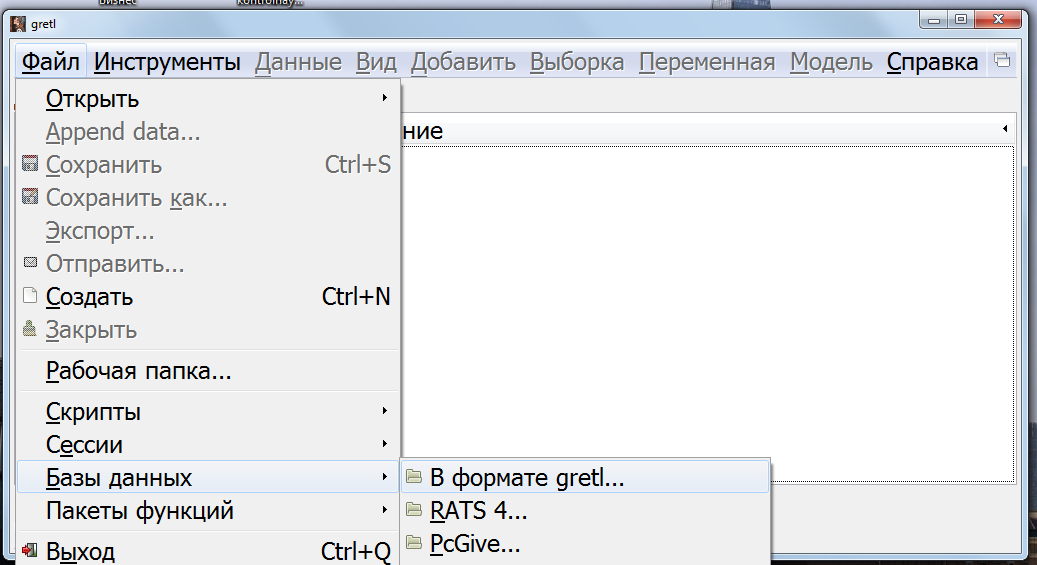 Появится база данных fedstl.Выберите данные в соответствии со своим вариантом (табл.2).Для того, чтобы они появились на главном окне - нажмите + в верхнем левом углу базы данных.Таблица 2. Варианты для выполнения задания 1Построить модель временного ряда ARIMA в соответствии с указанным вариантом.Представить отчет по схеме.Построить график временного ряда и коррелограммы. Выбрать параметры АRIMA и описать почему. Построить модель. Вывести на экран график кореллограммы остатков. Пояснить - в чем особенность и почему надо изменить параметры модели или почему это делать не надо.Построить график наблюдаемых и расчетных значений.Построить прогноз на 12 месяцев или на 5 лет (в зависимости от данных).Проверить тест на нормальность остатков.Сформулировать выводы о правильности прогнозного значения модели.Если модель не соответствует данным - применить тест Бокса-Дженкинса и построить заново адекватную модель.Если модель неадекватна данным  - она не засчитывается как решение. ЗАДАНИЕ 2	Выбрать данные по теме своей выпускной квалификационной работы не менее, чем за 5 лет (дневные, еженедельные) (Yahoo Finans - стоимость акций по анализируемому предприятию, Google trends  - количество запросов по теме ВКР) и построить модель для ВКР.Последняя цифра зачеткиНомер варианта1122334455667788991010Номер вариантаНабор данных1indpro2inbuseq3ipcongd4ipdcongd5ipdman6ipdmat7ipfinal8u1rate9uempmed10ecomsa